.Intro : 16 Counts (Approx. 7 Seconds)Dedication : This dance has been named in memory of a lovely dancer who used to attend my classes called Penny. Sadly, she passed away back in 2019. Whilst on a dance weekend, she was uncertain of the name of the artist Rag 'n' Bone Man and was adamant he was "The Dustbin Man". Hence, the title.EXTENDED VINE RIGHT. SIDE ROCK. CROSS, HOLD.EXTENDED VINE LEFT. SIDE ROCK. CROSS HOLD.HALF RUMBA BOX FORWARD, HOLD. X2.SLOW MAMBO FORWARD, HOLD. SLOW COASTER STEP, HOLD.MONTEREY ¼ TURN R. X2.KICK OUT. BEHIND, SIDE, CROSS. X2.END OF DANCE!The Dustbin Man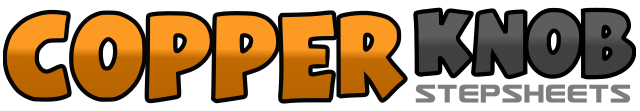 .......Count:48Wand:2Ebene:Beginner.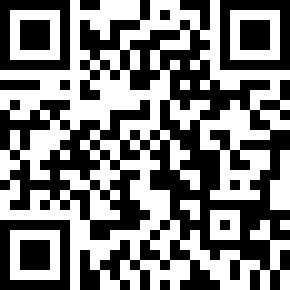 Choreograf/in:Ross Brown (ENG) - March 2021Ross Brown (ENG) - March 2021Ross Brown (ENG) - March 2021Ross Brown (ENG) - March 2021Ross Brown (ENG) - March 2021.Musik:All You Ever Wanted - Rag'n'Bone Man : (Album: Life By Misadventure)All You Ever Wanted - Rag'n'Bone Man : (Album: Life By Misadventure)All You Ever Wanted - Rag'n'Bone Man : (Album: Life By Misadventure)All You Ever Wanted - Rag'n'Bone Man : (Album: Life By Misadventure)All You Ever Wanted - Rag'n'Bone Man : (Album: Life By Misadventure)........1 - 2 - 3 - 4Step R to R, cross step L behind R, step R to R, cross step L over R.5 - 6Rock R to R, recover onto L.7 - 8Cross step R over L, hold for Count 8. (12 O'CLOCK)1 - 2 - 3 - 4Step L to L, cross step R behind L, step L to L, cross step R over L.5 - 6Rock L to L, recover onto R.7 - 8Cross step L over R, hold for Count 8. (12 O'CLOCK)1 - 2 - 3Step R to R, step L next to R, step R forward.4Hold for Count 4.5 - 6 - 7Step L to L, step R next to L, step L forward.8Hold for Count 8. (12 O'CLOCK)1 - 2 - 3Rock R forward, recover onto L, step R back.4Hold for Count 4.5 - 6 - 7Step L back, step R next to L, step L forward.8Hold for Count 8. (12 O'CLOCK)1 - 2 - 3 - 4Point R to R, make a ¼ turn R stepping R next to L, point L to L, step L next to R.5 - 6 - 7 - 8Repeat Counts 1 - 2 - 3 - 4 of this Section. (6 O'CLOCK)1Kick R forward to R diagonal.2 - 3 - 4Cross step R behind L, step L to L, cross step R over L.5Kick L forward to L diagonal.6 - 7 - 8Cross step L behind R, step R to R, cross step L over R. (6 O'CLOCK)